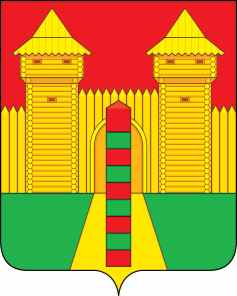 АДМИНИСТРАЦИЯ  МУНИЦИПАЛЬНОГО  ОБРАЗОВАНИЯ «ШУМЯЧСКИЙ  РАЙОН» СМОЛЕНСКОЙ  ОБЛАСТИРАСПОРЯЖЕНИЕот 09.03.2022г. № 55-р           п. Шумячи         В соответствии со ст.28 Устава муниципального образования «Шумячский район» Смоленской области, на основании распоряжения Администрации                          муниципального образования «Шумячский район» Смоленской области от 24.02.2022г. № 44-р «О создании комиссии по приему-передаче объектов основных средств и материальных ценностей Муниципального унитарного предприятия                  «Шумячская машинно-технологическая станция» муниципального образования «Шумячский район» Смоленской области                                 Утвердить прилагаемый акт приема-передачи объектов основных средств,                материальных ценностей и документов Муниципального унитарного предприятия «Шумячская машинно-технологическая станция» муниципального образования «Шумячский район» Смоленской области от 02.03.2022г.Глава муниципального образования«Шумячский район» Смоленской области                                               А.Н. Васильев                                                                 Об утверждении актов приема-                       передачи объектов основных                     средств, материальных ценностей и             документов Муниципального унитарного предприятия «Шумячская                    машинно-технологическая станция» муниципального образования «Шумячский район» Смоленской области